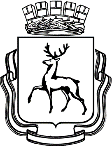 АДМИНИСТРАЦИЯ ГОРОДА НИЖНЕГО НОВГОРОДАДепартамент образованияМуниципальное автономное общеобразовательное учреждение«Школа № 190»ПОЛОЖЕНИЕоб организации образовательного процесса с использованием электронного обучения и дистанционных образовательных технологийОбщие положенияПоложение об организации образовательной деятельности с использованием электронного обучения и дистанционных образовательных технологий (далее - Положение) разработано в соответствии с Федеральным Законом от 29.12.2012г. №273-ФЗ "Об образовании в Российской Федерации", Трудовым кодексом РФ, санитарно-эпидемиологическими правилами и нормативами "Гигиенические требования к условиям обучения в общеобразовательных учреждениях. СанПиН 2.4.2.2821-10".Положение устанавливает в МАОУ "Школа № 190» (далее – Школа) правила реализации образовательных программ с использованием электронного обучения и дистанционных образовательных технологий.Положение разработано в целях определения единых подходов в деятельности Школы по организации образовательной деятельности на период карантина и мер по предотвращению распространения вирусных и иных инфекций на территории города Нижнего Новгорода, по обеспечению усвоения обучающимися обязательного минимума содержания образовательных программ.Положение вступает в силу с момента его утверждения и действует до отмены карантинного режима или/и мер по предотвращению распространения вирусных и иных инфекций на территории города Нижнего Новгорода.Тезаурус.Электронное обучение (далее - ЭО) - организация образовательной деятельности с применением содержащейся в базах данных и используемой при реализации образовательных программ информации и обеспечивающих ее обработку с помощью информационных технологий, технических средств, а также информационно-телекоммуникационных сетей, обеспечивающих передачу по линиям связи указанной информации, взаимодействие обучающихся и педагогических работников.Дистанционные образовательные технологии (далее - ДОТ) - образовательные технологии,	реализуемые,	в	основном,	с	применением информационно-телекоммуникационных сетей при опосредованном (на расстоянии) взаимодействии обучающихся и педагогических работников.Организация образовательной деятельности.Директор Школы на основании приказа Учредителя издает приказ о реализации образовательных программ с применением электронного обучения и дистанционныхобразовательных технологий.В период приостановления учебных занятий в очной форме в здании Школы, в период обучения обучающихся в форме ЭО и ДОТ:деятельность Школы осуществляется в соответствии с утвержденным режимом работы;деятельность педагогических работников - в соответствии с установленной учебной нагрузкой, расписанием учебных занятий;иных работников – в соответствии с режимом рабочего времени, графиком сменности.Продолжительность рабочего времени в карантинные, другие дни приостановления учебных занятий у педагогических работников определяется в соответствии с их учебной нагрузкой на основании приказа Министерства образования и науки РФ от 22.12.2014 № 1601 "О продолжительности рабочего времени (нормах часов педагогической работы за ставку заработной платы) педагогических работников и о порядке определения учебной нагрузки педагогических работников, оговариваемой в трудовом договоре".В период отмены учебных занятий (образовательной деятельности) в здании Школы по причине карантина и/или мер, направленных на предотвращение распространения вирусных и иных инфекций на территории города Нижнего Новгорода, учителя и другие педагогические работники привлекаются к образовательной, методической, организационной работе в порядке и на условиях, предусмотренных особенностями режима рабочего времени и времени отдыха педагогических и других работников организаций, осуществляющих образовательную деятельность, утвержденного приказом Министерства образования и науки РФ от 11.05.2016 г. № 536.35. При обучении инвалидов, детей-инвалидов и лиц с ограниченными возможностями здоровья электронное обучение и дистанционные образовательные технологии должны предусматривать возможность приема-передачи информации в доступных для них формах. 3.Деятельность административных и педагогических работников Школы.Директор Школы:В своей деятельности руководствуется нормативно-правовыми актами в соответствующим законодательством в области образования;Осуществляет общий контроль за организацией образовательной деятельности и ознакомления всех участников образовательного процесса с документами, регламентирующими организацию работы Школы во время приостановления учебных занятий в очной форме в период карантина и/или в период проведения мер, направленных на предупреждение распространения вирусных и иных инфекций на территории города Нижнего Новгорода.Контролирует соблюдение работниками Школы особого режима деятельности.Осуществляет контроль за реализацией мероприятий, направленных на обеспечение выполнения образовательных программ.Принимает управленческие решения, направленные на повышение качества работы Школы в данный период.Заместители директора:Организуют разработку мероприятий, направленных на обеспечение выполнения образовательных программ обучающимися; определяет совместно с методическими объединениями учителей систему организации образовательной деятельности обучающихся, виды, количество работ, форму обучения (дистанционная, самостоятельная и т.д.), сроки получения заданий обучающимися и предоставления ими выполненных работ.Осуществляют информирование всех участников образовательных отношений: педагогических работников, обучающихся, родителей (законных представителей) обучающихся, иных работников Школы, об организации работы Школы во время карантинаи/или в период проведения мер, направленных на предупреждение распространения вирусных и иных инфекций на территории города Нижнего Новгорода.Информируют родителей (законных представителей) обучающихся о соблюдении карантинного режима и мер, направленных на предупреждение распространения вирусных и иных инфекций на территории города Нижнего Новгорода с целью обеспечения сохранности жизни и здоровья обучающихся Школы.Осуществляют контроль за своевременной корректировкой календарно-тематического планирования.Разрабатывает рекомендации, инструкции для участников образовательных отношений по организации работы.Организует и контролирует использование педагогическими работниками дистанционных форм обучения, осуществляет методическое сопровождение и контроль за внедрением современных педагогических технологий с целью реализации в полном объеме образовательных программ.Осуществляет контроль за индивидуальной работой с обучающимися.Организует и анализирует научно-методическую, организационно - педагогическую деятельность педагогического коллектива в соответствии с планом работы Школы во время карантина и/или в период проведения мер, направленных на предупреждение распространения вирусных и иных инфекций на территории города Нижнего Новгорода.Организует и контролирует подготовку учителями домашних заданий обучающимся в данный период.Ведёт мониторинг:рассылки учителями домашних заданий через ИС "Дневник.ру";заполнения электронных классных журналов, журналов системы дополнительного образования, внеурочной деятельности в данный период.Согласовывает с родителями (законными представителями) обучающихся механизм взаимодействия на случай отсутствия у обучающихся сети Интернет. Организует обучение обучающихся, не имеющих доступ в Интернет, по классам курируемых параллелей.Учитель:Использует в обучении с применением ЭО и ДОТ следующие организационные формы образовательной деятельности:лекции;консультации;контрольные работы;самостоятельные работы;проектную и научно-исследовательскую работу и др.Сопровождение предметов в дистанционном формате может осуществляться в следующих режимах:тестирование on-line;консультации on-line;предоставление методических материалов;сопровождение off-line (проверка тестов, контрольных работ, различные виды текущего контроля и промежуточной аттестации);Организует образовательную деятельность с применением ЭО и ДОТ через ИС "Дневник.ру" (базовая платформа) и иные образовательные онлайн-платформы; цифровые образовательные ресурсы, размещенные на образовательных сайтах; видеоконференции; вебинары; skype – общение; e-mail; облачные сервисы; электронные носители мультимедийных приложений к учебникам; электронные пособия, разработанные с учетом требований законодательства РФ об образовательной деятельности.Своевременно осуществляет корректировку календарно-тематического планирования на текущий учебный год по предметам учебного плана, внеурочной деятельности с целью обеспечения освоения обучающимися образовательных программ в полном объеме, используя блочную подачу учебного материала, проведение интегрированных уроков и резервное время. При внесении изменений в календарно-тематическое планирование практическая часть программы остается неизменной. В случае невозможности изучения учебных тем обучающимися самостоятельно, учитель организует прохождение материала (после отмены карантинных мероприятий) при помощи блочного подхода к преподаванию учебного материала, о чем делается специальная отметка в календарно-тематическом планировании.Своевременно ведет электронный журнал успеваемости согласно Инструкции ведения электронного журнала. Период блокировки электронного журнала для выставления учителями текущих отметок на период карантина и на период проведения мер, направленных на предупреждение распространения вирусных и иных инфекций на территории города Нижнего Новгорода устанавливается сроком в один месяц.Организует контроль за усвоением обучающимися нового учебного материала. Письменные работы обучающихся во время карантина оценивает в соответствии с Положением о формах, периодичности и порядке проведения текущего контроля успеваемости и промежуточной аттестации обучающихся.Педагогические работники, выполняющие функции классных руководителей:Проводят разъяснительную работу с родителями, доводят информацию о карантинном режиме и/или режиме проведения мер, направленных на предупреждение распространения вирусных и иных инфекций на территории города Нижнего Новгорода и его сроках через запись в электронных дневниках обучающихся или личное сообщение по телефону.Своевременно осуществляют мониторинг учета обучающихся, не приступивших к обучению с применением ЭО и ДОТ по причине болезни.Доводят до сведения обучающихся и их родителей (законных представителей) информацию об учебных заданиях (с целью освоения программного материала) и результатах учебной деятельности детей. Своевременно осуществляют корректировку плана воспитательной работы с учетом отмены (переноса сроков проведения) массовых мероприятий.3.5. Педагог, реализующий дополнительные общеобразовательные (общеразвивающие) программы):3.5.1. .Использует в обучении с применением ЭО и ДОТ следующие организационные формы образовательной деятельности:– веб – занятия - проведение дистанционных занятий, конференций, семинаров, форумов, деловых игр, практикумов и других форм занятий, проводимых с помощью средств телекоммуникаций; – самостоятельная работа по изучению полученных учебных материалов в электронном виде и материалов, размещенных в базах данных дистанционного обучения; – консультирование в ходе освоения тем курса, в том числе в форме вебинаров, скайп-конференций; – дистанционные конкурсы, фестивали, выставки – проведение дистанционных мероприятий для всех желающих; – дистанционные формы творчества – мастер-классы по многих видам творчества; - видеолекторий; - электронные экскурсии. 3.5.2. Организует образовательную деятельность с применением ЭО и ДОТ через ИС "Дневник.ру" (базовая платформа) и иные образовательные онлайн-платформы; цифровые образовательные ресурсы, размещенные на образовательных сайтах; видеоконференции; вебинары; skype – общение; e-mail; облачные сервисы; электронные носители мультимедийных приложений к учебникам; электронные пособия, разработанные с учетом требований законодательства РФ об образовательной деятельности. 3.5.3. Своевременно осуществляет корректировку календарного-учебного графика на текущий учебный год с целью обеспечения освоения обучающимися дополнительной общеобразовательной (общеразвивающей программы в полном объеме. 3.5.4..Своевременно ведет журнал дополнительного образования согласно Инструкции ведения журнала. 4. Деятельность обучающихся.Во время карантина и/или режима проведения мер, направленных на предупреждение распространения вирусных и иных инфекций на территории города Нижнего Новгорода обучающиеся не посещают Школу.4.1.Обучающиеся выходят на ИС "Дневник.ру", используя индивидуальный логин и пароль, на страницу урока в день его проведения по расписанию и знакомятся с:темой занятияописанием (содержанием) занятиядомашним заданием.В описании занятия обучающемуся могут быть предоставлены:указания на параграф с инструкцией по работе с данным параграфом и задания из учебника;ссылки на дополнительные электронные образовательные ресурсы, где размещены обучающие видеофрагменты, лабораторные работы и практические задания;прикрепленные учителем файлы с авторскими конспектами, презентациями и др.;ссылки на ВКС по данной теме.В разделе "домашнее задание" размещаются задания по изучаемой теме (№№ из учебника, ответы на вопросы, тестовые задания (в прикрепленных файлах), и т.д.).4.2. Обучающиеся самостоятельно выполняют задания согласно инструкции, приложенной педагогическим работником, в течение текущего рабочего дня и отправляют его учителю не позднее 21.00.Обучающиеся или их родители (законные представители) своевременно информируют классных руководителей о причинах, по которым они не могут выполнить задания педагогических работников: отсутствие Интернета, по состоянию здоровья и т.д.Порядок организации питания обучающихся.Организация питания обучающихся Школы в дни карантина и в дни проведения мер, направленных на предупреждение распространения вирусных и иных инфекций на территории города Нижнего Новгорода не осуществляется.Порядок оказаний платной образовательной услуги по уходу и присмотру за детьми в группе продленного дня.Договорные отношения между родителями обучающихся и Школой в рамках платных образовательных услуг в период организации образовательной деятельности с использованием электронного обучения и дистанционных образовательных технологий приостанавливается до особого распоряжения.Плата за услугу в данный период не взимается.Права и обязанности родителей (законных представителей) обучающихся.Родители (законные представители) обучающихся имеют право:Ознакомиться с Положением об организации образовательной деятельности с использованием электронного обучения и дистанционных образовательных технологий.Получать от классного руководителя информацию о карантинном режиме и/или режиме в дни проведения мер, направленных на предупреждение распространения вирусных и иных инфекций на территории города Нижнего Новгорода, в классе (Школе) и его сроках через личное сообщение по телефону, электронный дневник.Получать информацию о полученных заданиях и итогах учебной деятельности их детей в период обучения с применением ЭО и ДОТ.Родители (законные представители) обучающихся обязаны:Осуществлять контроль за выполнением их ребенком карантинного режима и режима мер, направленных на предупреждение распространения вирусных и иных инфекций на территории города Нижнего Новгорода.Осуществлять контроль выполнения их ребенком домашних задании, ликвидации задолженностей (при наличии их) по учебным предметам.8.Школа несет в установленном законодательством РФ порядке ответственность за реализацию в полном объеме образовательных программ в соответствии с учебным планом и расписанием учебного процесса, за качество образования своих выпускников, за выполнение федеральных государственных образовательных стандартов.                                УТВЕРЖДЕНО                         приказом директора                         МАОУ «Школа № 190»                         от 23.03.2020  № 66-ОД